活动签到表：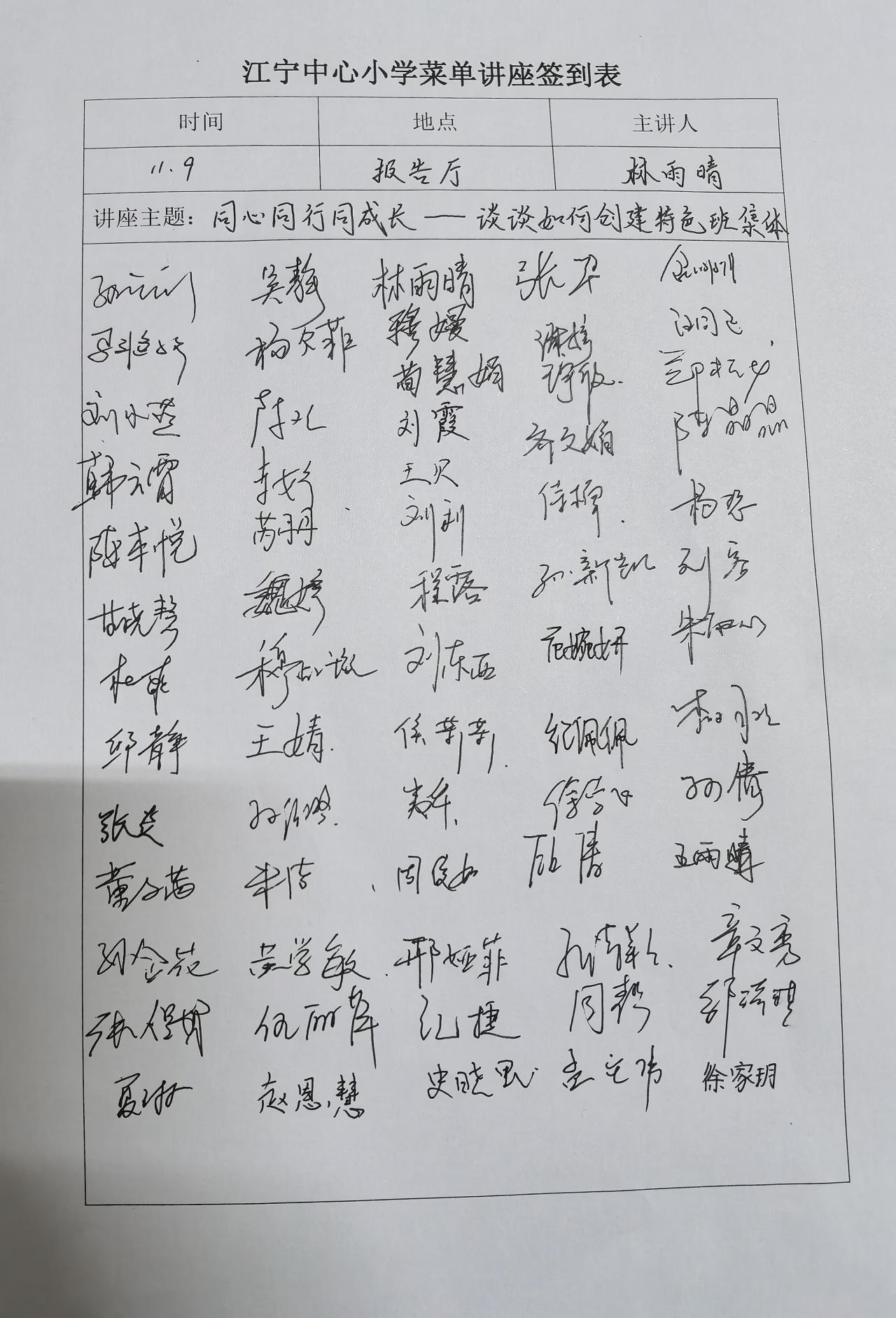 校网报道：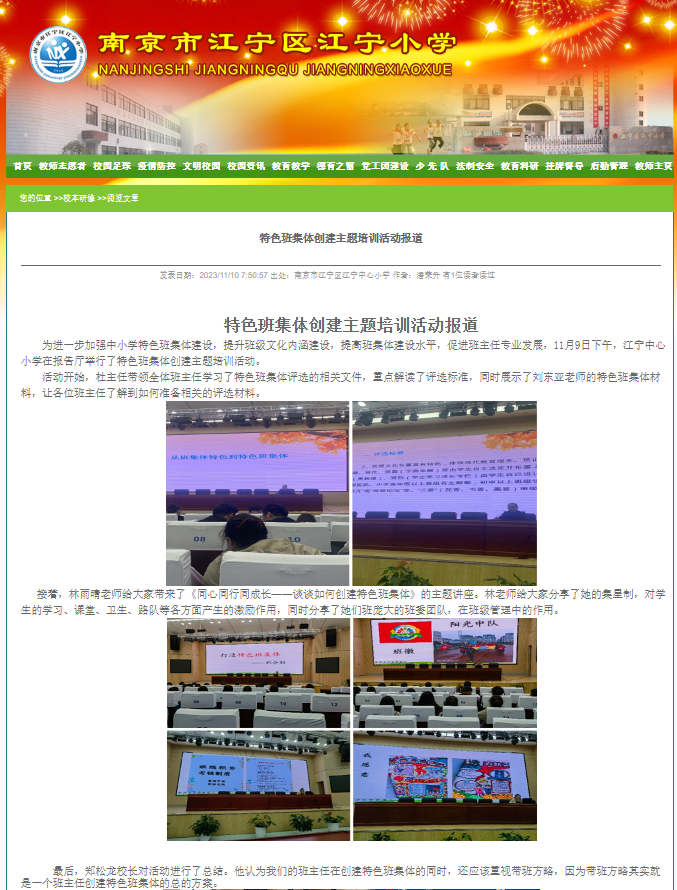 活动照片：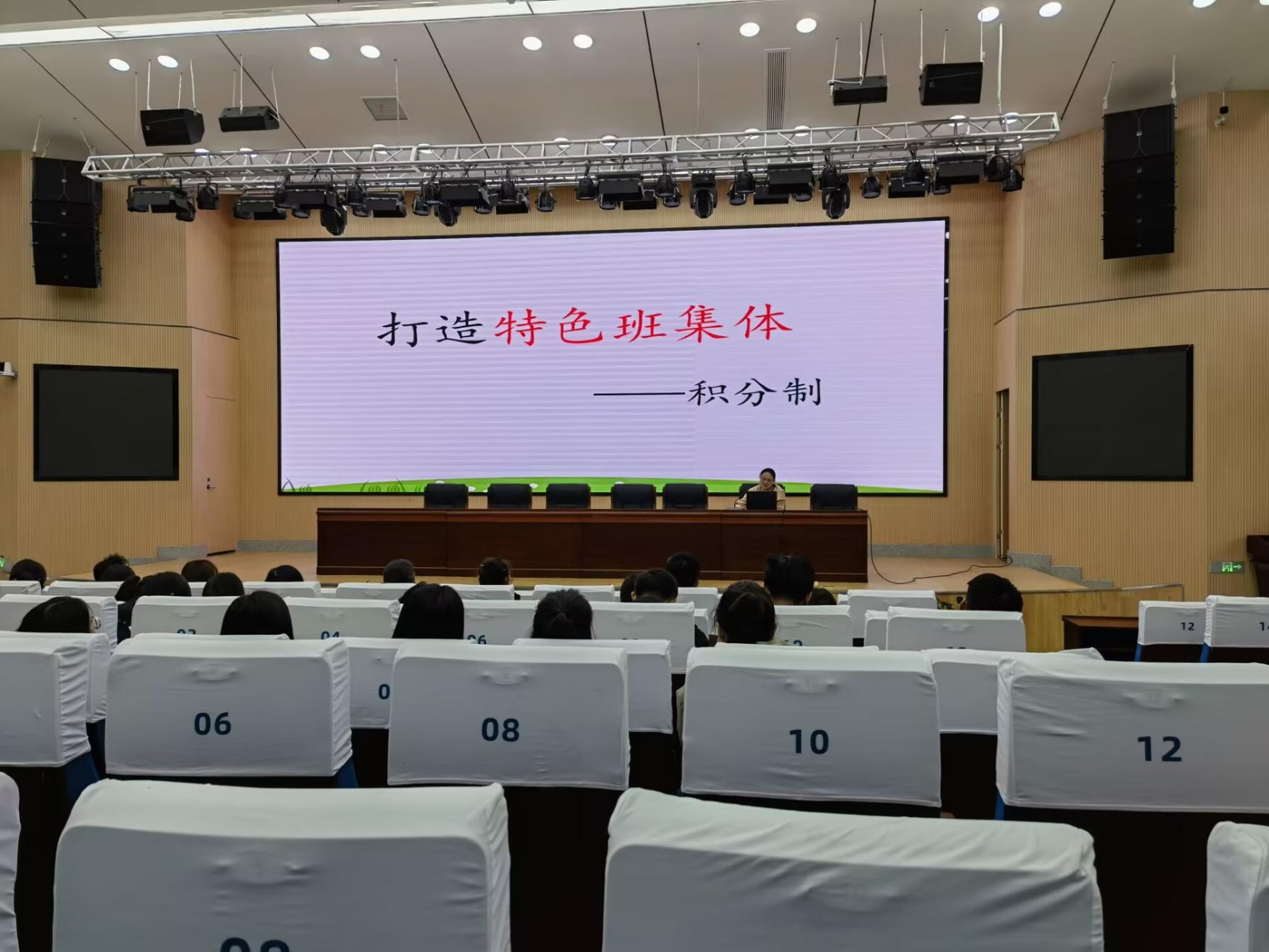 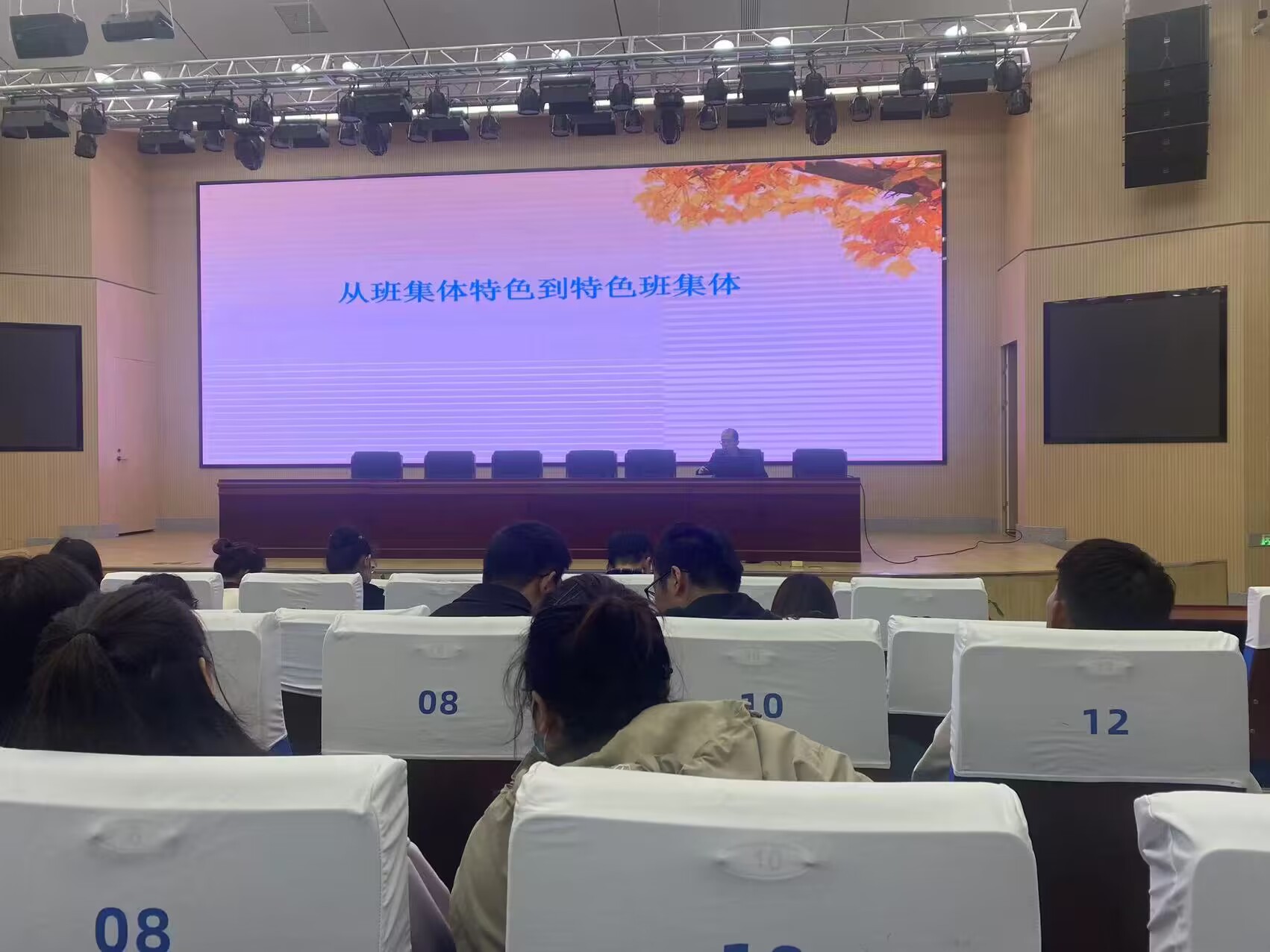 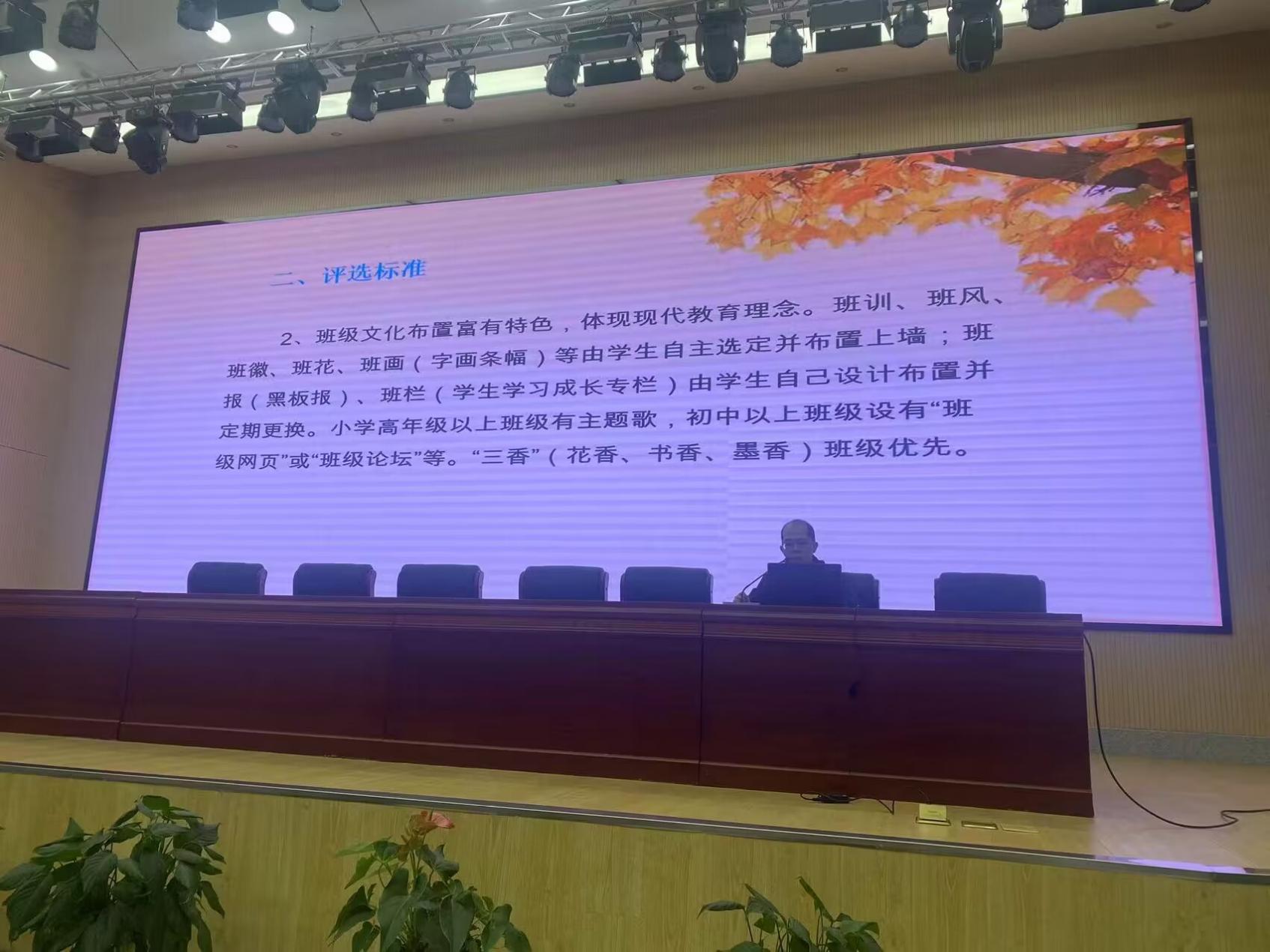 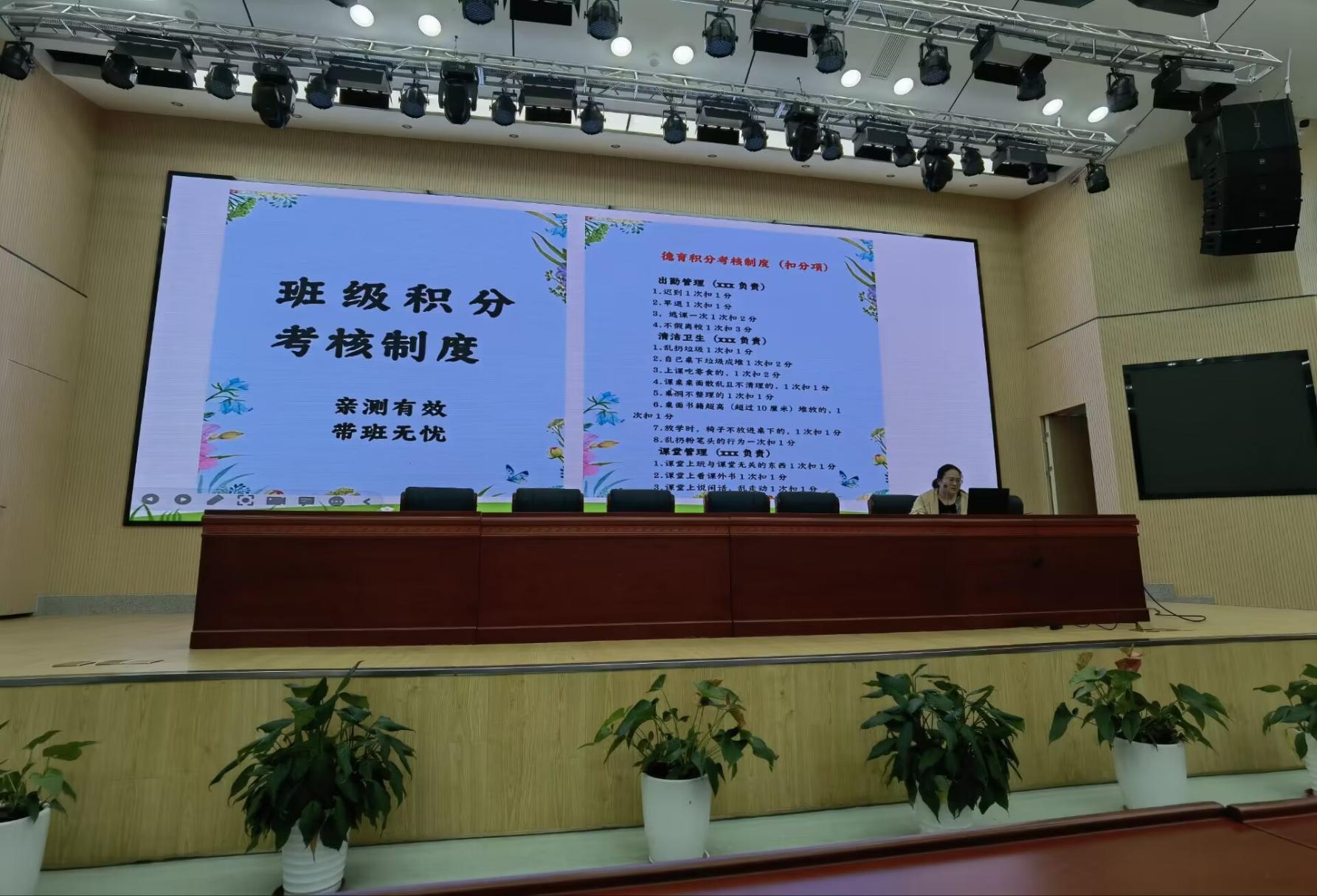 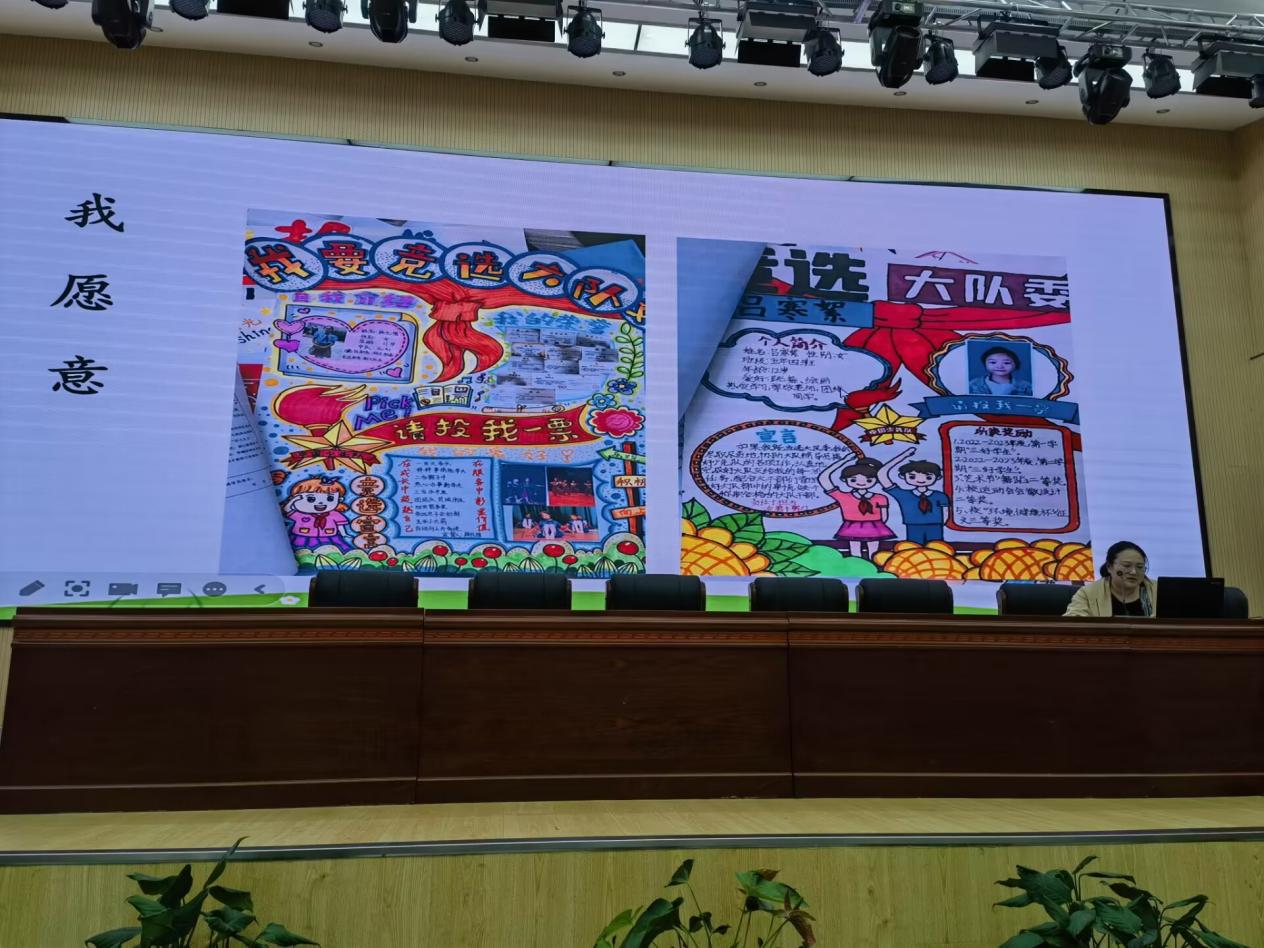 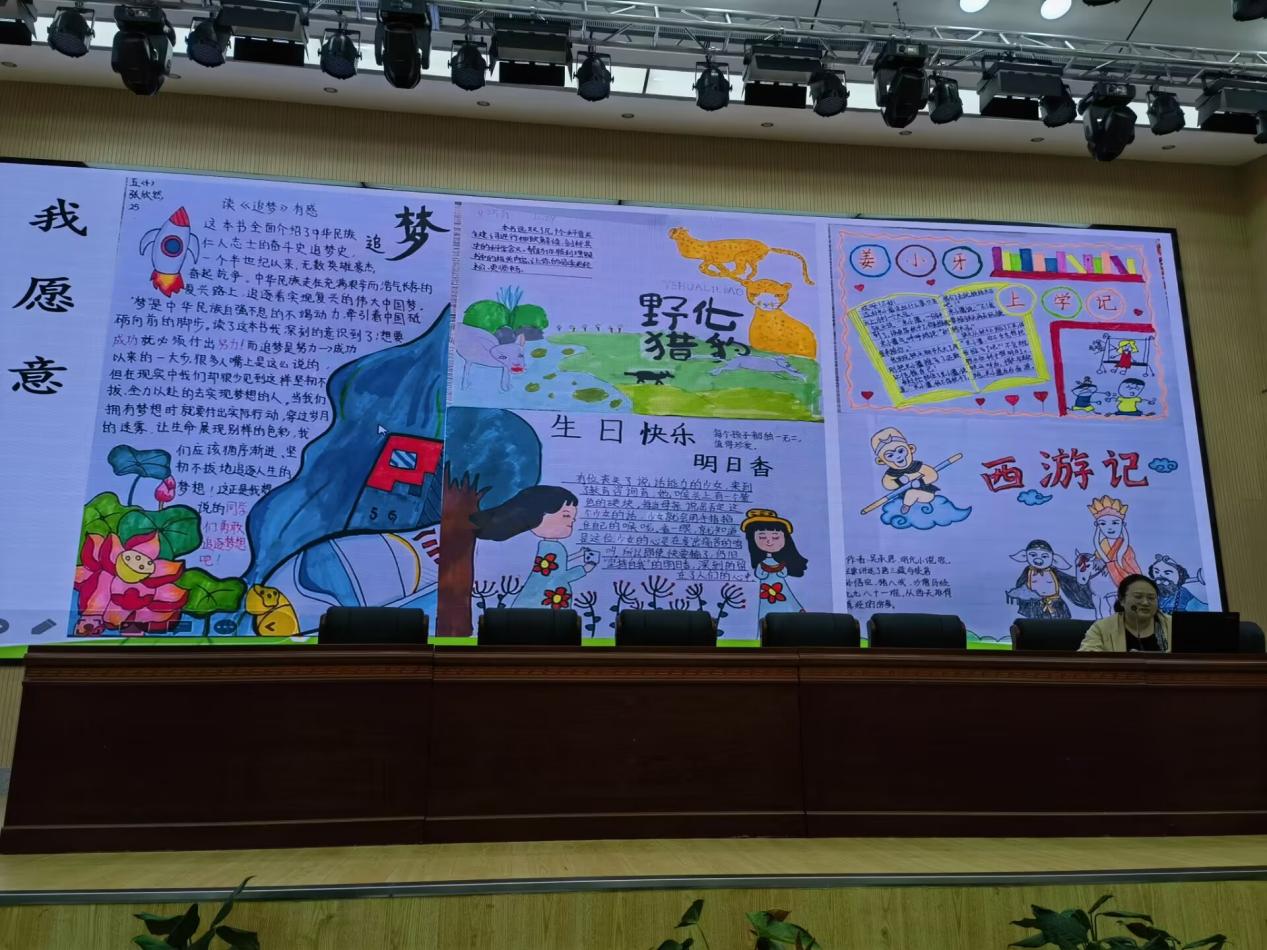 培训记录本：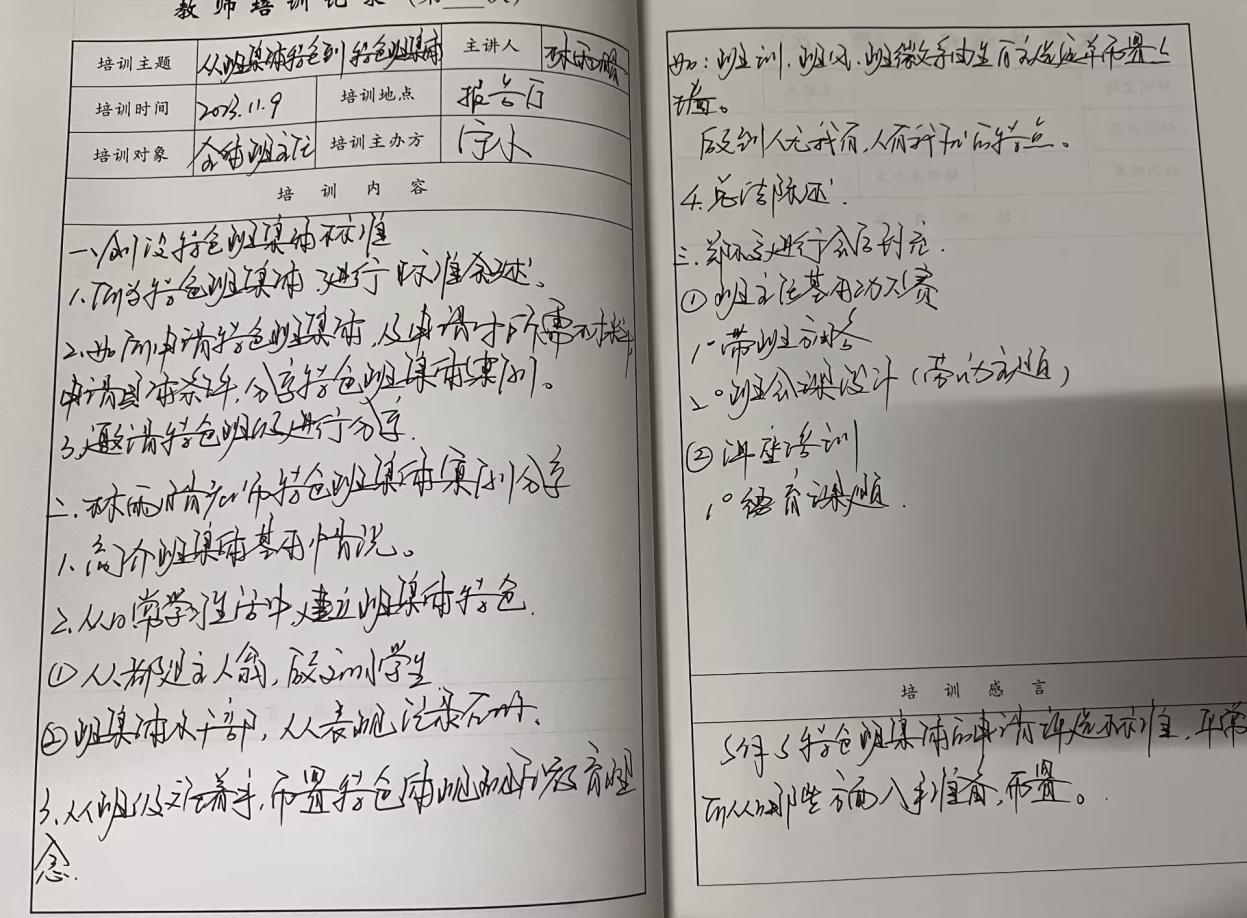 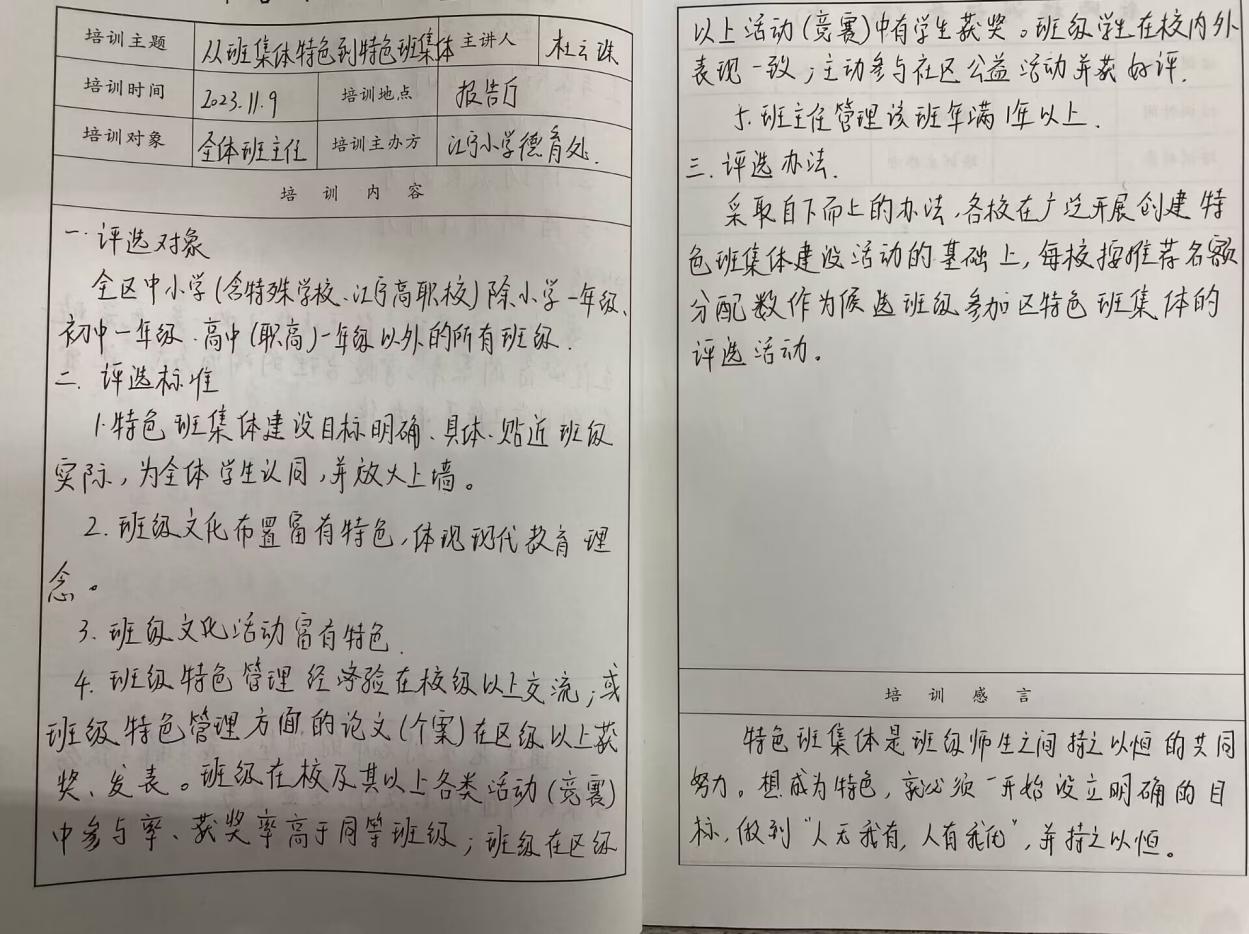 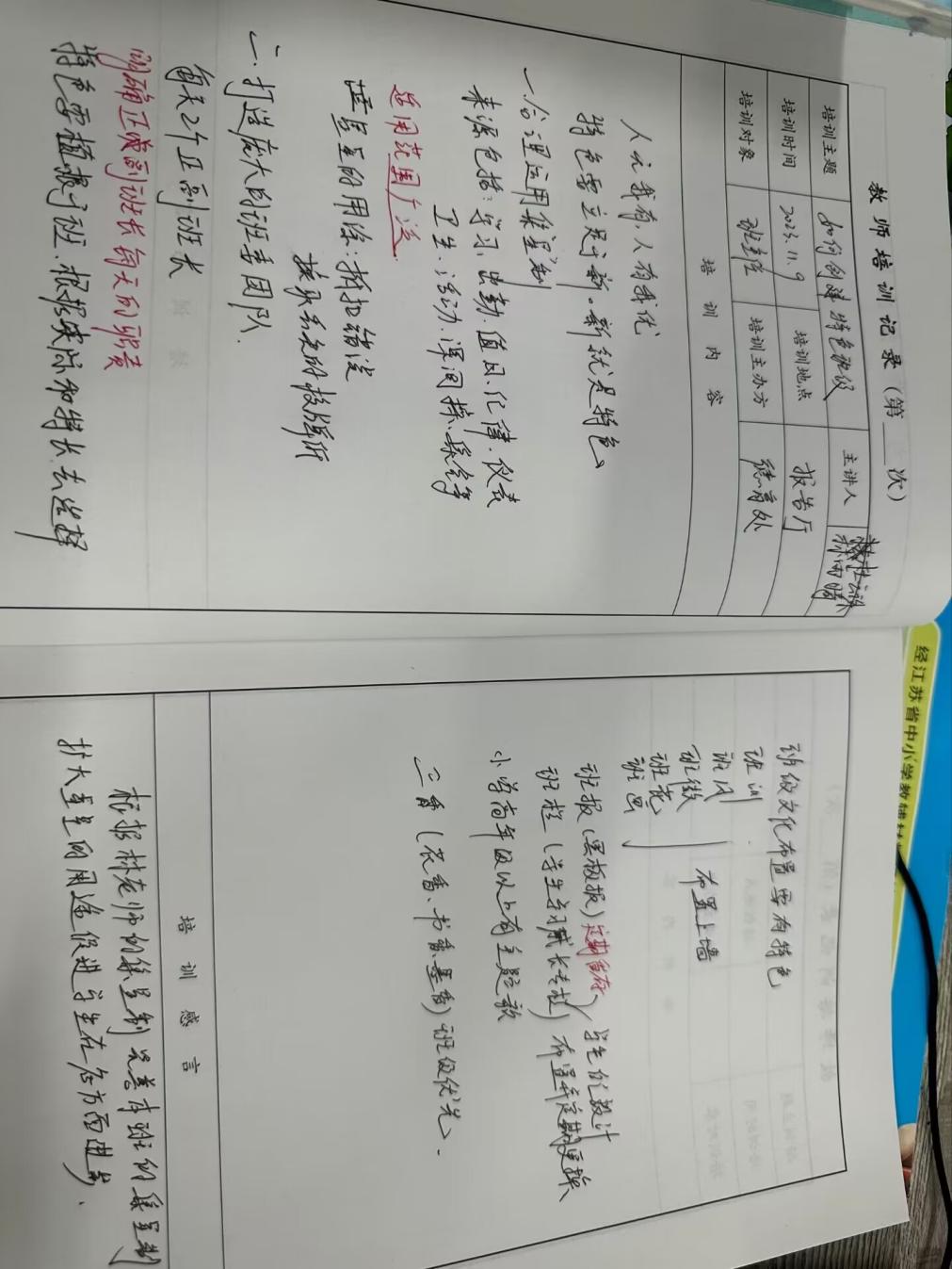 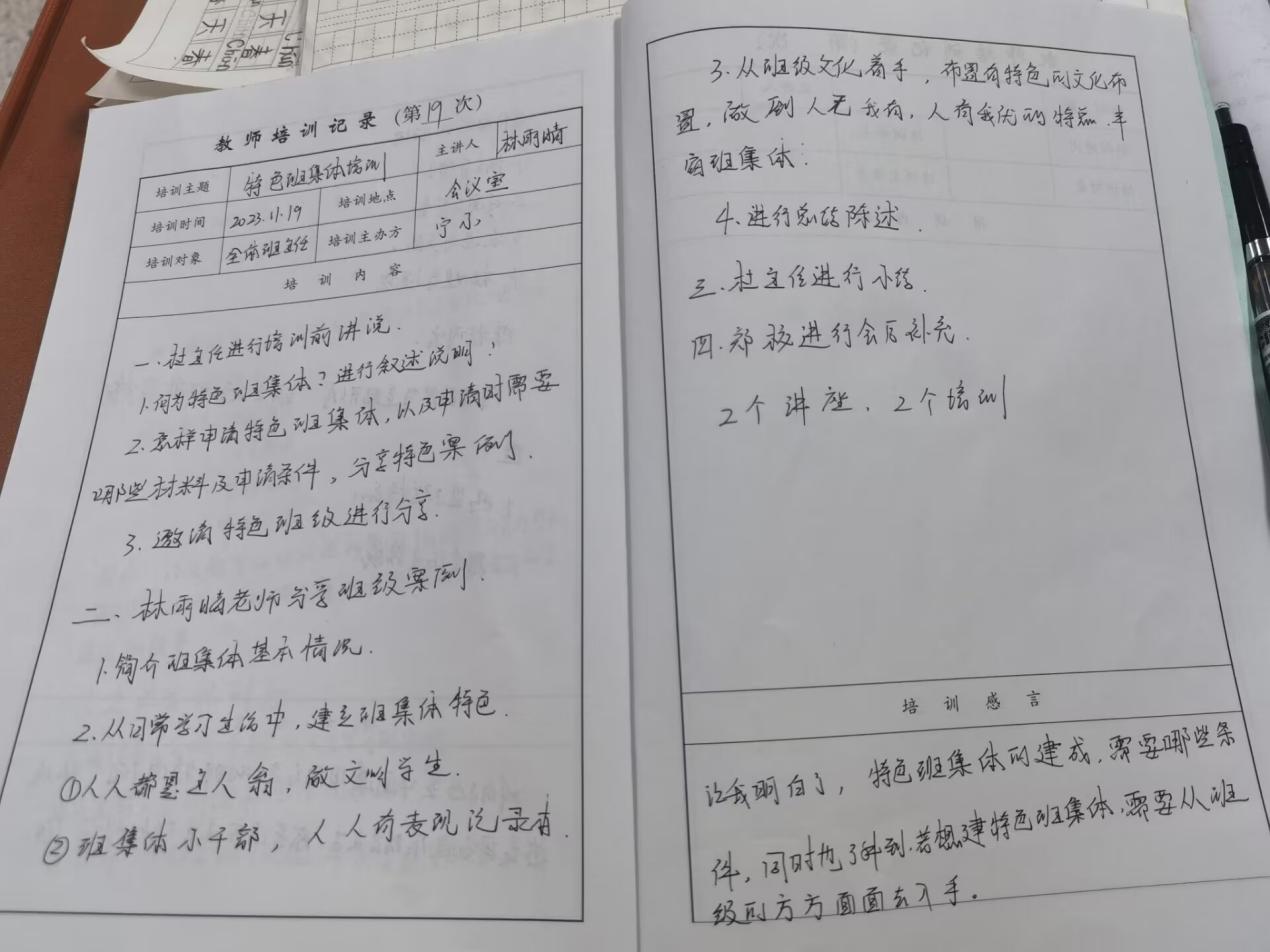 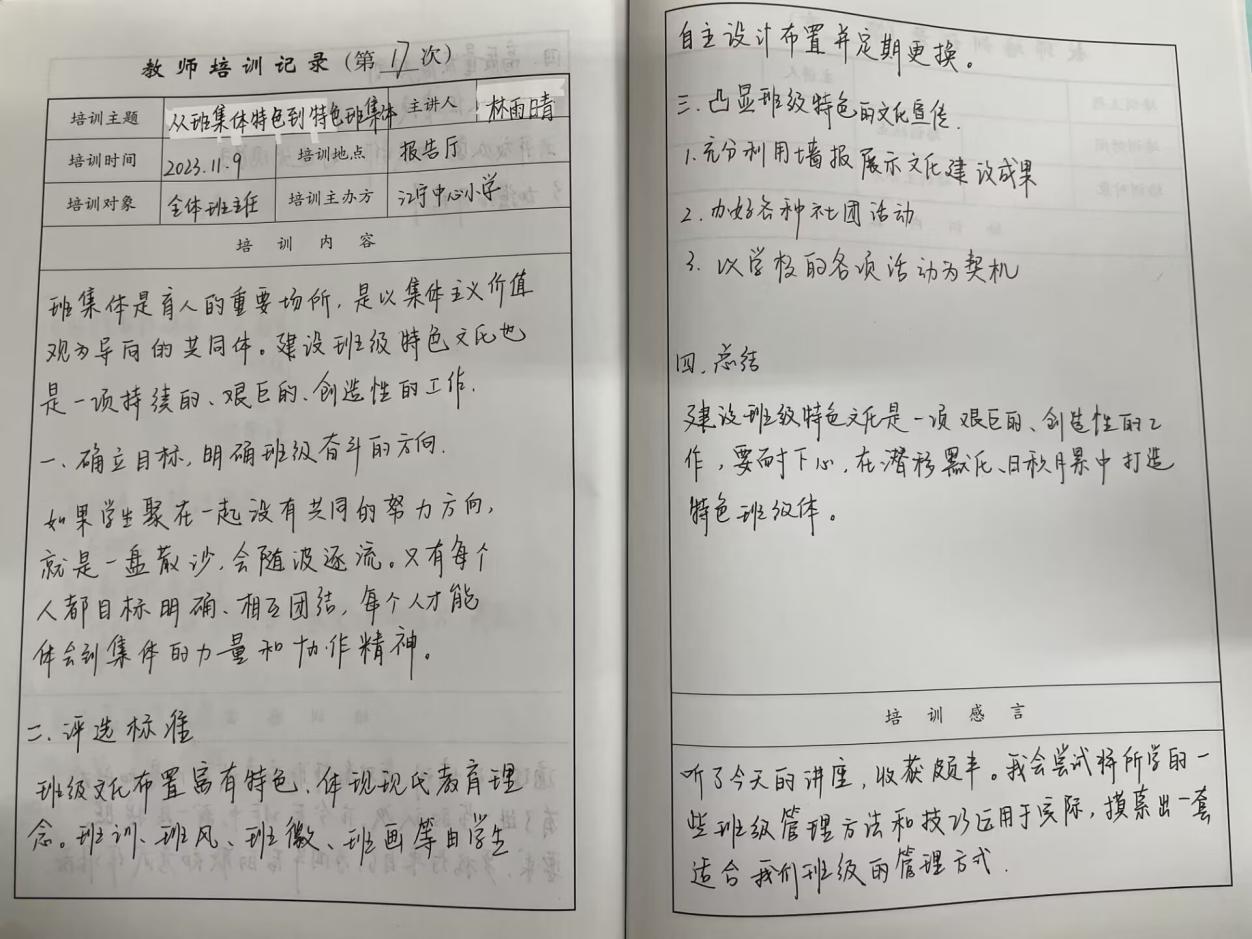 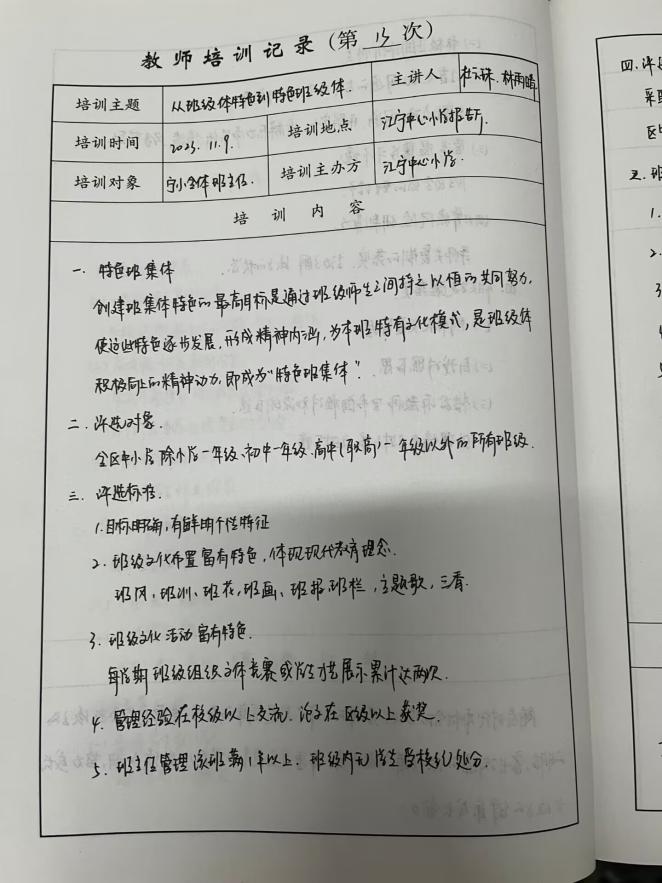 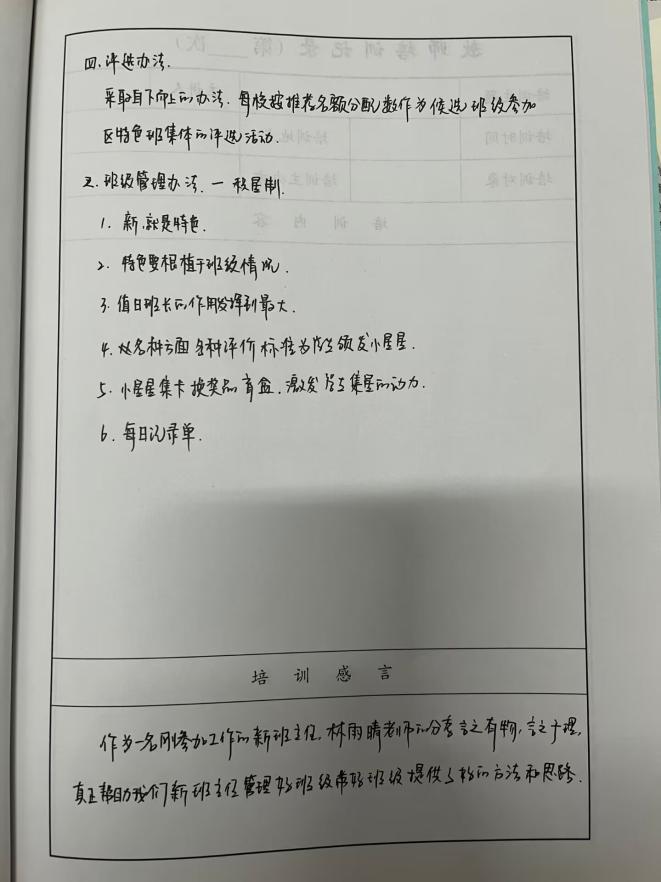 